2016亞太生醫產業合作交流團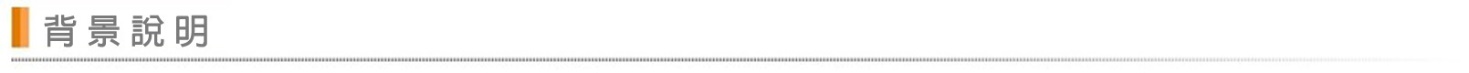 生物醫學產業為一能夠持續成長之高科技產業。為促進生醫產業發展，行政院於1995年推動「加強生物技術產業推動方案」，並陸續頒布「台灣生技起飛鑽石活動方案」及「台灣生技產業起飛行動方案」以建構優質的投資環境。在政府與民間共同努力之下，2014年生技產業營業額已達新台幣2,886億元，比2013年成長了4.2%。其中醫療器材營業額為新台幣1,232億元，占2014年生技產業營業額的42.7%；第二大次領域之製藥產業營業額為新台幣832億元，第三大次領域之應用生技產業(基因工程、基因治療、組織培養等)營業額為新台幣822億元，分別占2014年生技產業營業額的28.8%以及28.5%。出口產值由2013年的新台幣979億元，增加到2014年的新台幣1,022億元。進口值亦同步增加，由2013年的新台幣2,092億元，成長到2014年的新台幣2,114億元。營業額與進口值的增加，顯示生技產業帶動國內市場需求成長，並說明政府及民間對於生技產業的努力有顯著成果。相較於歐美地區經濟發展漸趨平緩，亞太地區新興國家市場經濟則是快速成長，也帶動醫療建設的需求與成長機會，在強勁的經濟與政策之支持下，包含印度、馬來西亞、泰國與越南等國家，醫材市場都有兩位數以上的成長率。2013年其醫療器材市場超過45億美元，在泰國、印尼、馬來西亞帶頭衝刺下，2017年市場預估將達80億美元。隨著東南亞國協(東協)的成立及其積極與區域外國家自由貿易的協議，台灣應融入其經濟整合，以提升外銷機會。有鑑於此，中華海峽兩岸醫療暨健康產業發展協會在財團法人生物技術開發中心的協助下，延續多年兩岸生技產業交流的經驗，以「亞太生醫產業交流」為主題，為台灣生醫廠商建立與東協生醫產業交流、溝通及合作之平台，將邀請台灣生醫廠商至新加坡進行參訪，以更了解當地生醫市場、法規現況和投資潛力，並期協助法人及廠商探尋潛在合作契機。敬邀各界先進踴躍報名參加！※主辦單位將依連絡狀況更新行程，並保留變更行程之權利。《亞太生醫產業合作交流團》報名表參團者請提供「大頭照電子檔」。報名表填妥後，請電郵：（請務必來電確認）Email: hidasmail@gmail.com  0975-752617李文佩小姐完成報名程序後，選擇機票「由本會委託旅行社代購」之團員，將由上順旅行社李劍虹小姐（電話：02-2517-1157ext212，傳真：02-2504-5380）與團員直接聯繫。「亞太生醫產業合作交流團」 台灣企業資料表主辦單位：中華海峽兩岸醫療暨健康產業發展協會、生醫材料表面工程產學技術聯盟協辦單位：財團法人生物技術開發中心合作夥伴：HEA 亞洲健康互聯出團日期：2016年8月30日（二）至9月1日（四）參團費用：本團不收團費，團員自行負擔機票、住宿及膳食費用，本團提供在新加坡期間交通工具及口譯服務報名日期：即日起，額滿為止（預計：20家企業），☆若報名人數超過，主辦單位保留參團最後審核權報名方式：填妥報名表後， <e-mail>至hidasmail@gmail.com
《為遵守「個人資料保護法」規定，本活動所蒐集的報名者聯繫資訊（姓名、職稱、電話、傳真、e-mail、護照號碼、身份證字號、出生年月日及地址等），僅作為活動通知與管理以及服務分析之用，不作其他用途》洽詢專線：中華海峽兩岸醫療暨健康產業發展協會 0975-752617 李文佩/ 生醫材料表面工程產學技術聯盟 02-27712171#2566 蘇真瑩 #4773 陳佳怡日期時間行程規劃（暫定）地點8/30 
週二上午出發，桃園國際機場→ 新加坡樟宜機場（BR225 07:40 -12:00）8/30 
週二下午✪ 拜訪新加坡Ministry of Health
- 以了解新加坡醫療衛生福利政策與運作方式8/30 
週二下午✪ 新加坡醫院參訪8/30 
週二晚上✪ 新加坡生技醫療產官學交流懇親會Swissotel the stamford8/31 
週三上午✪ 新加坡台灣生醫產業研討交流會
The forum of biomedical industrial exchange between Taiwan and Singapore
(若要參訪Medical fair Asia 需事先至官網登記: http://www.medicalfair-asia.com/ 費用免費)Medical Fair Asia (Marina Bay Sands)8/31 
週三下午✪ 新加坡啓奧或啓匯城生醫研究園區
   - 以了解新加坡於生醫產業政策扶持與創新環境的塑造Biopolis and/or Fusiopolis9/01 
週四上午✪ 新加坡MUIS-halal或新加坡AVA認證機構參訪9/01 
週四下午回程，新加坡樟宜機場→ 桃園國際機場（BR216 15:15 - 20:00）參團者姓  名中文性  別性  別性  別性  別□ 男□ 男□ 女□ 女參團者姓  名英文(同護照)身份證字號(團保用)身份證字號(團保用)身份證字號(團保用)身份證字號(團保用)護照號碼(住宿用)出生年月日(團保用)出生年月日(團保用)出生年月日(團保用)出生年月日(團保用)服務單位中文服務單位英文職  稱中文職  稱英文參團者聯絡方式公司分機分機傳真傳真參團者聯絡方式手機e-maile-mail參團者聯絡方式(星)手機：(星)手機：(星)手機：(星)手機：(星)手機：(星)手機：*若會攜帶，煩請填寫*若會攜帶，煩請填寫*若會攜帶，煩請填寫*若會攜帶，煩請填寫*若會攜帶，煩請填寫*若會攜帶，煩請填寫*若會攜帶，煩請填寫*若會攜帶，煩請填寫e-maile-mail英語聽：聽：聽：□精通□中等□略懂□精通□中等□略懂□精通□中等□略懂□精通□中等□略懂□精通□中等□略懂□精通□中等□略懂□精通□中等□略懂□精通□中等□略懂□精通□中等□略懂說：說：說：說：說：說：□精通□中等□略懂□精通□中等□略懂□精通□中等□略懂◎出團行程【8/30(二)～9/1(四)】◎出團行程【8/30(二)～9/1(四)】◎出團行程【8/30(二)～9/1(四)】◎出團行程【8/30(二)～9/1(四)】◎出團行程【8/30(二)～9/1(四)】◎出團行程【8/30(二)～9/1(四)】◎出團行程【8/30(二)～9/1(四)】◎出團行程【8/30(二)～9/1(四)】◎出團行程【8/30(二)～9/1(四)】◎出團行程【8/30(二)～9/1(四)】◎出團行程【8/30(二)～9/1(四)】◎出團行程【8/30(二)～9/1(四)】◎出團行程【8/30(二)～9/1(四)】◎出團行程【8/30(二)～9/1(四)】◎出團行程【8/30(二)～9/1(四)】◎出團行程【8/30(二)～9/1(四)】◎出團行程【8/30(二)～9/1(四)】◎出團行程【8/30(二)～9/1(四)】◎出團行程【8/30(二)～9/1(四)】◎出團行程【8/30(二)～9/1(四)】◎出團行程【8/30(二)～9/1(四)】◎出團行程【8/30(二)～9/1(四)】□ 全程參加□ 全程參加□ 全程參加□ 全程參加□ 全程參加□ 全程參加□ 全程參加□ 全程參加□ 全程參加□ 全程參加□ 全程參加□ 全程參加□ 全程參加□ 全程參加□ 全程參加□ 全程參加□ 全程參加□ 全程參加□ 全程參加□ 全程參加□ 全程參加□ 全程參加□ 部份參加（請勾選參團日期）：□ 部份參加（請勾選參團日期）：□ 部份參加（請勾選參團日期）：□ 部份參加（請勾選參團日期）：□ 部份參加（請勾選參團日期）：□ 8/30□ 8/30□ 8/30□ 8/31□ 8/31□ 8/31□ 8/31□ 9/1□ 9/1□ 9/1□ 9/1◎訂購機票◎訂購機票◎訂購機票◎訂購機票◎訂購機票◎訂購機票◎訂購機票◎訂購機票◎訂購機票◎訂購機票◎訂購機票◎訂購機票◎訂購機票◎訂購機票◎訂購機票◎訂購機票◎訂購機票◎訂購機票◎訂購機票◎訂購機票◎訂購機票◎訂購機票□ 由本會委託旅行社代購（往返班機資料及價格，請見《說明》）□ 去程：日期 　　　（□ 同班機(BR225 07:40→ 12:00)，□ 不同　　　　(時間 　　　　)□ 返程：日期 　　　（□ 同班機(BR216 15:15→ 20:00)，□ 不同　　　　(時間 　　　　)□ 經濟艙 □ 商務艙(註：本團委辦旅行社人員會直接與團員連絡，處理開票事宜)□ 自行處理　（□ 經濟艙 □ 商務艙）□ 去程：日期 　　　　（□同班機(BR225 07:40→ 12:00)，□ 不同　　　　　(時間 　　　　）□ 返程：日期 　　　　（□同班機(BR216 15:15→ 20:00)，□ 不同　　　　　(時間 　　　　）□ 由本會委託旅行社代購（往返班機資料及價格，請見《說明》）□ 去程：日期 　　　（□ 同班機(BR225 07:40→ 12:00)，□ 不同　　　　(時間 　　　　)□ 返程：日期 　　　（□ 同班機(BR216 15:15→ 20:00)，□ 不同　　　　(時間 　　　　)□ 經濟艙 □ 商務艙(註：本團委辦旅行社人員會直接與團員連絡，處理開票事宜)□ 自行處理　（□ 經濟艙 □ 商務艙）□ 去程：日期 　　　　（□同班機(BR225 07:40→ 12:00)，□ 不同　　　　　(時間 　　　　）□ 返程：日期 　　　　（□同班機(BR216 15:15→ 20:00)，□ 不同　　　　　(時間 　　　　）□ 由本會委託旅行社代購（往返班機資料及價格，請見《說明》）□ 去程：日期 　　　（□ 同班機(BR225 07:40→ 12:00)，□ 不同　　　　(時間 　　　　)□ 返程：日期 　　　（□ 同班機(BR216 15:15→ 20:00)，□ 不同　　　　(時間 　　　　)□ 經濟艙 □ 商務艙(註：本團委辦旅行社人員會直接與團員連絡，處理開票事宜)□ 自行處理　（□ 經濟艙 □ 商務艙）□ 去程：日期 　　　　（□同班機(BR225 07:40→ 12:00)，□ 不同　　　　　(時間 　　　　）□ 返程：日期 　　　　（□同班機(BR216 15:15→ 20:00)，□ 不同　　　　　(時間 　　　　）□ 由本會委託旅行社代購（往返班機資料及價格，請見《說明》）□ 去程：日期 　　　（□ 同班機(BR225 07:40→ 12:00)，□ 不同　　　　(時間 　　　　)□ 返程：日期 　　　（□ 同班機(BR216 15:15→ 20:00)，□ 不同　　　　(時間 　　　　)□ 經濟艙 □ 商務艙(註：本團委辦旅行社人員會直接與團員連絡，處理開票事宜)□ 自行處理　（□ 經濟艙 □ 商務艙）□ 去程：日期 　　　　（□同班機(BR225 07:40→ 12:00)，□ 不同　　　　　(時間 　　　　）□ 返程：日期 　　　　（□同班機(BR216 15:15→ 20:00)，□ 不同　　　　　(時間 　　　　）□ 由本會委託旅行社代購（往返班機資料及價格，請見《說明》）□ 去程：日期 　　　（□ 同班機(BR225 07:40→ 12:00)，□ 不同　　　　(時間 　　　　)□ 返程：日期 　　　（□ 同班機(BR216 15:15→ 20:00)，□ 不同　　　　(時間 　　　　)□ 經濟艙 □ 商務艙(註：本團委辦旅行社人員會直接與團員連絡，處理開票事宜)□ 自行處理　（□ 經濟艙 □ 商務艙）□ 去程：日期 　　　　（□同班機(BR225 07:40→ 12:00)，□ 不同　　　　　(時間 　　　　）□ 返程：日期 　　　　（□同班機(BR216 15:15→ 20:00)，□ 不同　　　　　(時間 　　　　）□ 由本會委託旅行社代購（往返班機資料及價格，請見《說明》）□ 去程：日期 　　　（□ 同班機(BR225 07:40→ 12:00)，□ 不同　　　　(時間 　　　　)□ 返程：日期 　　　（□ 同班機(BR216 15:15→ 20:00)，□ 不同　　　　(時間 　　　　)□ 經濟艙 □ 商務艙(註：本團委辦旅行社人員會直接與團員連絡，處理開票事宜)□ 自行處理　（□ 經濟艙 □ 商務艙）□ 去程：日期 　　　　（□同班機(BR225 07:40→ 12:00)，□ 不同　　　　　(時間 　　　　）□ 返程：日期 　　　　（□同班機(BR216 15:15→ 20:00)，□ 不同　　　　　(時間 　　　　）□ 由本會委託旅行社代購（往返班機資料及價格，請見《說明》）□ 去程：日期 　　　（□ 同班機(BR225 07:40→ 12:00)，□ 不同　　　　(時間 　　　　)□ 返程：日期 　　　（□ 同班機(BR216 15:15→ 20:00)，□ 不同　　　　(時間 　　　　)□ 經濟艙 □ 商務艙(註：本團委辦旅行社人員會直接與團員連絡，處理開票事宜)□ 自行處理　（□ 經濟艙 □ 商務艙）□ 去程：日期 　　　　（□同班機(BR225 07:40→ 12:00)，□ 不同　　　　　(時間 　　　　）□ 返程：日期 　　　　（□同班機(BR216 15:15→ 20:00)，□ 不同　　　　　(時間 　　　　）□ 由本會委託旅行社代購（往返班機資料及價格，請見《說明》）□ 去程：日期 　　　（□ 同班機(BR225 07:40→ 12:00)，□ 不同　　　　(時間 　　　　)□ 返程：日期 　　　（□ 同班機(BR216 15:15→ 20:00)，□ 不同　　　　(時間 　　　　)□ 經濟艙 □ 商務艙(註：本團委辦旅行社人員會直接與團員連絡，處理開票事宜)□ 自行處理　（□ 經濟艙 □ 商務艙）□ 去程：日期 　　　　（□同班機(BR225 07:40→ 12:00)，□ 不同　　　　　(時間 　　　　）□ 返程：日期 　　　　（□同班機(BR216 15:15→ 20:00)，□ 不同　　　　　(時間 　　　　）□ 由本會委託旅行社代購（往返班機資料及價格，請見《說明》）□ 去程：日期 　　　（□ 同班機(BR225 07:40→ 12:00)，□ 不同　　　　(時間 　　　　)□ 返程：日期 　　　（□ 同班機(BR216 15:15→ 20:00)，□ 不同　　　　(時間 　　　　)□ 經濟艙 □ 商務艙(註：本團委辦旅行社人員會直接與團員連絡，處理開票事宜)□ 自行處理　（□ 經濟艙 □ 商務艙）□ 去程：日期 　　　　（□同班機(BR225 07:40→ 12:00)，□ 不同　　　　　(時間 　　　　）□ 返程：日期 　　　　（□同班機(BR216 15:15→ 20:00)，□ 不同　　　　　(時間 　　　　）□ 由本會委託旅行社代購（往返班機資料及價格，請見《說明》）□ 去程：日期 　　　（□ 同班機(BR225 07:40→ 12:00)，□ 不同　　　　(時間 　　　　)□ 返程：日期 　　　（□ 同班機(BR216 15:15→ 20:00)，□ 不同　　　　(時間 　　　　)□ 經濟艙 □ 商務艙(註：本團委辦旅行社人員會直接與團員連絡，處理開票事宜)□ 自行處理　（□ 經濟艙 □ 商務艙）□ 去程：日期 　　　　（□同班機(BR225 07:40→ 12:00)，□ 不同　　　　　(時間 　　　　）□ 返程：日期 　　　　（□同班機(BR216 15:15→ 20:00)，□ 不同　　　　　(時間 　　　　）□ 由本會委託旅行社代購（往返班機資料及價格，請見《說明》）□ 去程：日期 　　　（□ 同班機(BR225 07:40→ 12:00)，□ 不同　　　　(時間 　　　　)□ 返程：日期 　　　（□ 同班機(BR216 15:15→ 20:00)，□ 不同　　　　(時間 　　　　)□ 經濟艙 □ 商務艙(註：本團委辦旅行社人員會直接與團員連絡，處理開票事宜)□ 自行處理　（□ 經濟艙 □ 商務艙）□ 去程：日期 　　　　（□同班機(BR225 07:40→ 12:00)，□ 不同　　　　　(時間 　　　　）□ 返程：日期 　　　　（□同班機(BR216 15:15→ 20:00)，□ 不同　　　　　(時間 　　　　）□ 由本會委託旅行社代購（往返班機資料及價格，請見《說明》）□ 去程：日期 　　　（□ 同班機(BR225 07:40→ 12:00)，□ 不同　　　　(時間 　　　　)□ 返程：日期 　　　（□ 同班機(BR216 15:15→ 20:00)，□ 不同　　　　(時間 　　　　)□ 經濟艙 □ 商務艙(註：本團委辦旅行社人員會直接與團員連絡，處理開票事宜)□ 自行處理　（□ 經濟艙 □ 商務艙）□ 去程：日期 　　　　（□同班機(BR225 07:40→ 12:00)，□ 不同　　　　　(時間 　　　　）□ 返程：日期 　　　　（□同班機(BR216 15:15→ 20:00)，□ 不同　　　　　(時間 　　　　）□ 由本會委託旅行社代購（往返班機資料及價格，請見《說明》）□ 去程：日期 　　　（□ 同班機(BR225 07:40→ 12:00)，□ 不同　　　　(時間 　　　　)□ 返程：日期 　　　（□ 同班機(BR216 15:15→ 20:00)，□ 不同　　　　(時間 　　　　)□ 經濟艙 □ 商務艙(註：本團委辦旅行社人員會直接與團員連絡，處理開票事宜)□ 自行處理　（□ 經濟艙 □ 商務艙）□ 去程：日期 　　　　（□同班機(BR225 07:40→ 12:00)，□ 不同　　　　　(時間 　　　　）□ 返程：日期 　　　　（□同班機(BR216 15:15→ 20:00)，□ 不同　　　　　(時間 　　　　）□ 由本會委託旅行社代購（往返班機資料及價格，請見《說明》）□ 去程：日期 　　　（□ 同班機(BR225 07:40→ 12:00)，□ 不同　　　　(時間 　　　　)□ 返程：日期 　　　（□ 同班機(BR216 15:15→ 20:00)，□ 不同　　　　(時間 　　　　)□ 經濟艙 □ 商務艙(註：本團委辦旅行社人員會直接與團員連絡，處理開票事宜)□ 自行處理　（□ 經濟艙 □ 商務艙）□ 去程：日期 　　　　（□同班機(BR225 07:40→ 12:00)，□ 不同　　　　　(時間 　　　　）□ 返程：日期 　　　　（□同班機(BR216 15:15→ 20:00)，□ 不同　　　　　(時間 　　　　）□ 由本會委託旅行社代購（往返班機資料及價格，請見《說明》）□ 去程：日期 　　　（□ 同班機(BR225 07:40→ 12:00)，□ 不同　　　　(時間 　　　　)□ 返程：日期 　　　（□ 同班機(BR216 15:15→ 20:00)，□ 不同　　　　(時間 　　　　)□ 經濟艙 □ 商務艙(註：本團委辦旅行社人員會直接與團員連絡，處理開票事宜)□ 自行處理　（□ 經濟艙 □ 商務艙）□ 去程：日期 　　　　（□同班機(BR225 07:40→ 12:00)，□ 不同　　　　　(時間 　　　　）□ 返程：日期 　　　　（□同班機(BR216 15:15→ 20:00)，□ 不同　　　　　(時間 　　　　）□ 由本會委託旅行社代購（往返班機資料及價格，請見《說明》）□ 去程：日期 　　　（□ 同班機(BR225 07:40→ 12:00)，□ 不同　　　　(時間 　　　　)□ 返程：日期 　　　（□ 同班機(BR216 15:15→ 20:00)，□ 不同　　　　(時間 　　　　)□ 經濟艙 □ 商務艙(註：本團委辦旅行社人員會直接與團員連絡，處理開票事宜)□ 自行處理　（□ 經濟艙 □ 商務艙）□ 去程：日期 　　　　（□同班機(BR225 07:40→ 12:00)，□ 不同　　　　　(時間 　　　　）□ 返程：日期 　　　　（□同班機(BR216 15:15→ 20:00)，□ 不同　　　　　(時間 　　　　）□ 由本會委託旅行社代購（往返班機資料及價格，請見《說明》）□ 去程：日期 　　　（□ 同班機(BR225 07:40→ 12:00)，□ 不同　　　　(時間 　　　　)□ 返程：日期 　　　（□ 同班機(BR216 15:15→ 20:00)，□ 不同　　　　(時間 　　　　)□ 經濟艙 □ 商務艙(註：本團委辦旅行社人員會直接與團員連絡，處理開票事宜)□ 自行處理　（□ 經濟艙 □ 商務艙）□ 去程：日期 　　　　（□同班機(BR225 07:40→ 12:00)，□ 不同　　　　　(時間 　　　　）□ 返程：日期 　　　　（□同班機(BR216 15:15→ 20:00)，□ 不同　　　　　(時間 　　　　）□ 由本會委託旅行社代購（往返班機資料及價格，請見《說明》）□ 去程：日期 　　　（□ 同班機(BR225 07:40→ 12:00)，□ 不同　　　　(時間 　　　　)□ 返程：日期 　　　（□ 同班機(BR216 15:15→ 20:00)，□ 不同　　　　(時間 　　　　)□ 經濟艙 □ 商務艙(註：本團委辦旅行社人員會直接與團員連絡，處理開票事宜)□ 自行處理　（□ 經濟艙 □ 商務艙）□ 去程：日期 　　　　（□同班機(BR225 07:40→ 12:00)，□ 不同　　　　　(時間 　　　　）□ 返程：日期 　　　　（□同班機(BR216 15:15→ 20:00)，□ 不同　　　　　(時間 　　　　）□ 由本會委託旅行社代購（往返班機資料及價格，請見《說明》）□ 去程：日期 　　　（□ 同班機(BR225 07:40→ 12:00)，□ 不同　　　　(時間 　　　　)□ 返程：日期 　　　（□ 同班機(BR216 15:15→ 20:00)，□ 不同　　　　(時間 　　　　)□ 經濟艙 □ 商務艙(註：本團委辦旅行社人員會直接與團員連絡，處理開票事宜)□ 自行處理　（□ 經濟艙 □ 商務艙）□ 去程：日期 　　　　（□同班機(BR225 07:40→ 12:00)，□ 不同　　　　　(時間 　　　　）□ 返程：日期 　　　　（□同班機(BR216 15:15→ 20:00)，□ 不同　　　　　(時間 　　　　）□ 由本會委託旅行社代購（往返班機資料及價格，請見《說明》）□ 去程：日期 　　　（□ 同班機(BR225 07:40→ 12:00)，□ 不同　　　　(時間 　　　　)□ 返程：日期 　　　（□ 同班機(BR216 15:15→ 20:00)，□ 不同　　　　(時間 　　　　)□ 經濟艙 □ 商務艙(註：本團委辦旅行社人員會直接與團員連絡，處理開票事宜)□ 自行處理　（□ 經濟艙 □ 商務艙）□ 去程：日期 　　　　（□同班機(BR225 07:40→ 12:00)，□ 不同　　　　　(時間 　　　　）□ 返程：日期 　　　　（□同班機(BR216 15:15→ 20:00)，□ 不同　　　　　(時間 　　　　）□ 由本會委託旅行社代購（往返班機資料及價格，請見《說明》）□ 去程：日期 　　　（□ 同班機(BR225 07:40→ 12:00)，□ 不同　　　　(時間 　　　　)□ 返程：日期 　　　（□ 同班機(BR216 15:15→ 20:00)，□ 不同　　　　(時間 　　　　)□ 經濟艙 □ 商務艙(註：本團委辦旅行社人員會直接與團員連絡，處理開票事宜)□ 自行處理　（□ 經濟艙 □ 商務艙）□ 去程：日期 　　　　（□同班機(BR225 07:40→ 12:00)，□ 不同　　　　　(時間 　　　　）□ 返程：日期 　　　　（□同班機(BR216 15:15→ 20:00)，□ 不同　　　　　(時間 　　　　）□ 由本會委託旅行社代購（往返班機資料及價格，請見《說明》）□ 去程：日期 　　　（□ 同班機(BR225 07:40→ 12:00)，□ 不同　　　　(時間 　　　　)□ 返程：日期 　　　（□ 同班機(BR216 15:15→ 20:00)，□ 不同　　　　(時間 　　　　)□ 經濟艙 □ 商務艙(註：本團委辦旅行社人員會直接與團員連絡，處理開票事宜)□ 自行處理　（□ 經濟艙 □ 商務艙）□ 去程：日期 　　　　（□同班機(BR225 07:40→ 12:00)，□ 不同　　　　　(時間 　　　　）□ 返程：日期 　　　　（□同班機(BR216 15:15→ 20:00)，□ 不同　　　　　(時間 　　　　）《說明》★ 往返班機資料【去程 8/30】長榮航空BR225 07:40-12:00（台北桃園國際機場→ 新加坡樟宜機場）【返程 9/01】長榮航空BR216 15:15-20:00（新加坡樟宜機場　→ 台北桃園國際機場）★ 委託代辦：上順旅行社　李劍虹小姐（電話：02-2517-1157ext212，傳真：02-2504-5380）《說明》★ 往返班機資料【去程 8/30】長榮航空BR225 07:40-12:00（台北桃園國際機場→ 新加坡樟宜機場）【返程 9/01】長榮航空BR216 15:15-20:00（新加坡樟宜機場　→ 台北桃園國際機場）★ 委託代辦：上順旅行社　李劍虹小姐（電話：02-2517-1157ext212，傳真：02-2504-5380）《說明》★ 往返班機資料【去程 8/30】長榮航空BR225 07:40-12:00（台北桃園國際機場→ 新加坡樟宜機場）【返程 9/01】長榮航空BR216 15:15-20:00（新加坡樟宜機場　→ 台北桃園國際機場）★ 委託代辦：上順旅行社　李劍虹小姐（電話：02-2517-1157ext212，傳真：02-2504-5380）《說明》★ 往返班機資料【去程 8/30】長榮航空BR225 07:40-12:00（台北桃園國際機場→ 新加坡樟宜機場）【返程 9/01】長榮航空BR216 15:15-20:00（新加坡樟宜機場　→ 台北桃園國際機場）★ 委託代辦：上順旅行社　李劍虹小姐（電話：02-2517-1157ext212，傳真：02-2504-5380）《說明》★ 往返班機資料【去程 8/30】長榮航空BR225 07:40-12:00（台北桃園國際機場→ 新加坡樟宜機場）【返程 9/01】長榮航空BR216 15:15-20:00（新加坡樟宜機場　→ 台北桃園國際機場）★ 委託代辦：上順旅行社　李劍虹小姐（電話：02-2517-1157ext212，傳真：02-2504-5380）《說明》★ 往返班機資料【去程 8/30】長榮航空BR225 07:40-12:00（台北桃園國際機場→ 新加坡樟宜機場）【返程 9/01】長榮航空BR216 15:15-20:00（新加坡樟宜機場　→ 台北桃園國際機場）★ 委託代辦：上順旅行社　李劍虹小姐（電話：02-2517-1157ext212，傳真：02-2504-5380）《說明》★ 往返班機資料【去程 8/30】長榮航空BR225 07:40-12:00（台北桃園國際機場→ 新加坡樟宜機場）【返程 9/01】長榮航空BR216 15:15-20:00（新加坡樟宜機場　→ 台北桃園國際機場）★ 委託代辦：上順旅行社　李劍虹小姐（電話：02-2517-1157ext212，傳真：02-2504-5380）《說明》★ 往返班機資料【去程 8/30】長榮航空BR225 07:40-12:00（台北桃園國際機場→ 新加坡樟宜機場）【返程 9/01】長榮航空BR216 15:15-20:00（新加坡樟宜機場　→ 台北桃園國際機場）★ 委託代辦：上順旅行社　李劍虹小姐（電話：02-2517-1157ext212，傳真：02-2504-5380）《說明》★ 往返班機資料【去程 8/30】長榮航空BR225 07:40-12:00（台北桃園國際機場→ 新加坡樟宜機場）【返程 9/01】長榮航空BR216 15:15-20:00（新加坡樟宜機場　→ 台北桃園國際機場）★ 委託代辦：上順旅行社　李劍虹小姐（電話：02-2517-1157ext212，傳真：02-2504-5380）《說明》★ 往返班機資料【去程 8/30】長榮航空BR225 07:40-12:00（台北桃園國際機場→ 新加坡樟宜機場）【返程 9/01】長榮航空BR216 15:15-20:00（新加坡樟宜機場　→ 台北桃園國際機場）★ 委託代辦：上順旅行社　李劍虹小姐（電話：02-2517-1157ext212，傳真：02-2504-5380）《說明》★ 往返班機資料【去程 8/30】長榮航空BR225 07:40-12:00（台北桃園國際機場→ 新加坡樟宜機場）【返程 9/01】長榮航空BR216 15:15-20:00（新加坡樟宜機場　→ 台北桃園國際機場）★ 委託代辦：上順旅行社　李劍虹小姐（電話：02-2517-1157ext212，傳真：02-2504-5380）《說明》★ 往返班機資料【去程 8/30】長榮航空BR225 07:40-12:00（台北桃園國際機場→ 新加坡樟宜機場）【返程 9/01】長榮航空BR216 15:15-20:00（新加坡樟宜機場　→ 台北桃園國際機場）★ 委託代辦：上順旅行社　李劍虹小姐（電話：02-2517-1157ext212，傳真：02-2504-5380）《說明》★ 往返班機資料【去程 8/30】長榮航空BR225 07:40-12:00（台北桃園國際機場→ 新加坡樟宜機場）【返程 9/01】長榮航空BR216 15:15-20:00（新加坡樟宜機場　→ 台北桃園國際機場）★ 委託代辦：上順旅行社　李劍虹小姐（電話：02-2517-1157ext212，傳真：02-2504-5380）《說明》★ 往返班機資料【去程 8/30】長榮航空BR225 07:40-12:00（台北桃園國際機場→ 新加坡樟宜機場）【返程 9/01】長榮航空BR216 15:15-20:00（新加坡樟宜機場　→ 台北桃園國際機場）★ 委託代辦：上順旅行社　李劍虹小姐（電話：02-2517-1157ext212，傳真：02-2504-5380）《說明》★ 往返班機資料【去程 8/30】長榮航空BR225 07:40-12:00（台北桃園國際機場→ 新加坡樟宜機場）【返程 9/01】長榮航空BR216 15:15-20:00（新加坡樟宜機場　→ 台北桃園國際機場）★ 委託代辦：上順旅行社　李劍虹小姐（電話：02-2517-1157ext212，傳真：02-2504-5380）《說明》★ 往返班機資料【去程 8/30】長榮航空BR225 07:40-12:00（台北桃園國際機場→ 新加坡樟宜機場）【返程 9/01】長榮航空BR216 15:15-20:00（新加坡樟宜機場　→ 台北桃園國際機場）★ 委託代辦：上順旅行社　李劍虹小姐（電話：02-2517-1157ext212，傳真：02-2504-5380）《說明》★ 往返班機資料【去程 8/30】長榮航空BR225 07:40-12:00（台北桃園國際機場→ 新加坡樟宜機場）【返程 9/01】長榮航空BR216 15:15-20:00（新加坡樟宜機場　→ 台北桃園國際機場）★ 委託代辦：上順旅行社　李劍虹小姐（電話：02-2517-1157ext212，傳真：02-2504-5380）《說明》★ 往返班機資料【去程 8/30】長榮航空BR225 07:40-12:00（台北桃園國際機場→ 新加坡樟宜機場）【返程 9/01】長榮航空BR216 15:15-20:00（新加坡樟宜機場　→ 台北桃園國際機場）★ 委託代辦：上順旅行社　李劍虹小姐（電話：02-2517-1157ext212，傳真：02-2504-5380）《說明》★ 往返班機資料【去程 8/30】長榮航空BR225 07:40-12:00（台北桃園國際機場→ 新加坡樟宜機場）【返程 9/01】長榮航空BR216 15:15-20:00（新加坡樟宜機場　→ 台北桃園國際機場）★ 委託代辦：上順旅行社　李劍虹小姐（電話：02-2517-1157ext212，傳真：02-2504-5380）《說明》★ 往返班機資料【去程 8/30】長榮航空BR225 07:40-12:00（台北桃園國際機場→ 新加坡樟宜機場）【返程 9/01】長榮航空BR216 15:15-20:00（新加坡樟宜機場　→ 台北桃園國際機場）★ 委託代辦：上順旅行社　李劍虹小姐（電話：02-2517-1157ext212，傳真：02-2504-5380）《說明》★ 往返班機資料【去程 8/30】長榮航空BR225 07:40-12:00（台北桃園國際機場→ 新加坡樟宜機場）【返程 9/01】長榮航空BR216 15:15-20:00（新加坡樟宜機場　→ 台北桃園國際機場）★ 委託代辦：上順旅行社　李劍虹小姐（電話：02-2517-1157ext212，傳真：02-2504-5380）《說明》★ 往返班機資料【去程 8/30】長榮航空BR225 07:40-12:00（台北桃園國際機場→ 新加坡樟宜機場）【返程 9/01】長榮航空BR216 15:15-20:00（新加坡樟宜機場　→ 台北桃園國際機場）★ 委託代辦：上順旅行社　李劍虹小姐（電話：02-2517-1157ext212，傳真：02-2504-5380）◎膳食、交通（團體代訂用餐）◎膳食、交通（團體代訂用餐）◎膳食、交通（團體代訂用餐）◎膳食、交通（團體代訂用餐）◎膳食、交通（團體代訂用餐）◎膳食、交通（團體代訂用餐）◎膳食、交通（團體代訂用餐）◎膳食、交通（團體代訂用餐）◎膳食、交通（團體代訂用餐）◎膳食、交通（團體代訂用餐）◎膳食、交通（團體代訂用餐）◎膳食、交通（團體代訂用餐）◎膳食、交通（團體代訂用餐）◎膳食、交通（團體代訂用餐）◎膳食、交通（團體代訂用餐）◎膳食、交通（團體代訂用餐）◎膳食、交通（團體代訂用餐）◎膳食、交通（團體代訂用餐）◎膳食、交通（團體代訂用餐）◎膳食、交通（團體代訂用餐）◎膳食、交通（團體代訂用餐）◎膳食、交通（團體代訂用餐）□ 葷食  □ 素食（□全素  □蛋奶素）□ 清真 ★請註明，有無禁忌的食物：                             註：本團工作人員會向團員預收一筆現金，統一支付，多退少補。(若需開立收據，請事先告知工作人員)□ 葷食  □ 素食（□全素  □蛋奶素）□ 清真 ★請註明，有無禁忌的食物：                             註：本團工作人員會向團員預收一筆現金，統一支付，多退少補。(若需開立收據，請事先告知工作人員)□ 葷食  □ 素食（□全素  □蛋奶素）□ 清真 ★請註明，有無禁忌的食物：                             註：本團工作人員會向團員預收一筆現金，統一支付，多退少補。(若需開立收據，請事先告知工作人員)□ 葷食  □ 素食（□全素  □蛋奶素）□ 清真 ★請註明，有無禁忌的食物：                             註：本團工作人員會向團員預收一筆現金，統一支付，多退少補。(若需開立收據，請事先告知工作人員)□ 葷食  □ 素食（□全素  □蛋奶素）□ 清真 ★請註明，有無禁忌的食物：                             註：本團工作人員會向團員預收一筆現金，統一支付，多退少補。(若需開立收據，請事先告知工作人員)□ 葷食  □ 素食（□全素  □蛋奶素）□ 清真 ★請註明，有無禁忌的食物：                             註：本團工作人員會向團員預收一筆現金，統一支付，多退少補。(若需開立收據，請事先告知工作人員)□ 葷食  □ 素食（□全素  □蛋奶素）□ 清真 ★請註明，有無禁忌的食物：                             註：本團工作人員會向團員預收一筆現金，統一支付，多退少補。(若需開立收據，請事先告知工作人員)□ 葷食  □ 素食（□全素  □蛋奶素）□ 清真 ★請註明，有無禁忌的食物：                             註：本團工作人員會向團員預收一筆現金，統一支付，多退少補。(若需開立收據，請事先告知工作人員)□ 葷食  □ 素食（□全素  □蛋奶素）□ 清真 ★請註明，有無禁忌的食物：                             註：本團工作人員會向團員預收一筆現金，統一支付，多退少補。(若需開立收據，請事先告知工作人員)□ 葷食  □ 素食（□全素  □蛋奶素）□ 清真 ★請註明，有無禁忌的食物：                             註：本團工作人員會向團員預收一筆現金，統一支付，多退少補。(若需開立收據，請事先告知工作人員)□ 葷食  □ 素食（□全素  □蛋奶素）□ 清真 ★請註明，有無禁忌的食物：                             註：本團工作人員會向團員預收一筆現金，統一支付，多退少補。(若需開立收據，請事先告知工作人員)□ 葷食  □ 素食（□全素  □蛋奶素）□ 清真 ★請註明，有無禁忌的食物：                             註：本團工作人員會向團員預收一筆現金，統一支付，多退少補。(若需開立收據，請事先告知工作人員)□ 葷食  □ 素食（□全素  □蛋奶素）□ 清真 ★請註明，有無禁忌的食物：                             註：本團工作人員會向團員預收一筆現金，統一支付，多退少補。(若需開立收據，請事先告知工作人員)□ 葷食  □ 素食（□全素  □蛋奶素）□ 清真 ★請註明，有無禁忌的食物：                             註：本團工作人員會向團員預收一筆現金，統一支付，多退少補。(若需開立收據，請事先告知工作人員)□ 葷食  □ 素食（□全素  □蛋奶素）□ 清真 ★請註明，有無禁忌的食物：                             註：本團工作人員會向團員預收一筆現金，統一支付，多退少補。(若需開立收據，請事先告知工作人員)□ 葷食  □ 素食（□全素  □蛋奶素）□ 清真 ★請註明，有無禁忌的食物：                             註：本團工作人員會向團員預收一筆現金，統一支付，多退少補。(若需開立收據，請事先告知工作人員)□ 葷食  □ 素食（□全素  □蛋奶素）□ 清真 ★請註明，有無禁忌的食物：                             註：本團工作人員會向團員預收一筆現金，統一支付，多退少補。(若需開立收據，請事先告知工作人員)□ 葷食  □ 素食（□全素  □蛋奶素）□ 清真 ★請註明，有無禁忌的食物：                             註：本團工作人員會向團員預收一筆現金，統一支付，多退少補。(若需開立收據，請事先告知工作人員)□ 葷食  □ 素食（□全素  □蛋奶素）□ 清真 ★請註明，有無禁忌的食物：                             註：本團工作人員會向團員預收一筆現金，統一支付，多退少補。(若需開立收據，請事先告知工作人員)□ 葷食  □ 素食（□全素  □蛋奶素）□ 清真 ★請註明，有無禁忌的食物：                             註：本團工作人員會向團員預收一筆現金，統一支付，多退少補。(若需開立收據，請事先告知工作人員)□ 葷食  □ 素食（□全素  □蛋奶素）□ 清真 ★請註明，有無禁忌的食物：                             註：本團工作人員會向團員預收一筆現金，統一支付，多退少補。(若需開立收據，請事先告知工作人員)□ 葷食  □ 素食（□全素  □蛋奶素）□ 清真 ★請註明，有無禁忌的食物：                             註：本團工作人員會向團員預收一筆現金，統一支付，多退少補。(若需開立收據，請事先告知工作人員)◎訂房 (註：本會委託旅行社代訂)◎訂房 (註：本會委託旅行社代訂)◎訂房 (註：本會委託旅行社代訂)◎訂房 (註：本會委託旅行社代訂)◎訂房 (註：本會委託旅行社代訂)◎訂房 (註：本會委託旅行社代訂)◎訂房 (註：本會委託旅行社代訂)◎訂房 (註：本會委託旅行社代訂)◎訂房 (註：本會委託旅行社代訂)◎訂房 (註：本會委託旅行社代訂)◎訂房 (註：本會委託旅行社代訂)◎訂房 (註：本會委託旅行社代訂)◎訂房 (註：本會委託旅行社代訂)◎訂房 (註：本會委託旅行社代訂)◎訂房 (註：本會委託旅行社代訂)◎訂房 (註：本會委託旅行社代訂)◎訂房 (註：本會委託旅行社代訂)◎訂房 (註：本會委託旅行社代訂)◎訂房 (註：本會委託旅行社代訂)◎訂房 (註：本會委託旅行社代訂)◎訂房 (註：本會委託旅行社代訂)◎訂房 (註：本會委託旅行社代訂)由本會代訂（請勾選需代訂之住宿日期）　　房型需求：□ 吸煙房  □ 禁煙房　　住宿日期：□ 8/30  □ 8/31地點：SWISSOTEL THE STAMFORD房費：約NT$15200（單人房，含稅金、早餐）　網址：http://www.swissotel.com/hotels/singapore-stamford/□ 自行處理（請告知本會工作人員住宿地點及聯絡電話）由本會代訂（請勾選需代訂之住宿日期）　　房型需求：□ 吸煙房  □ 禁煙房　　住宿日期：□ 8/30  □ 8/31地點：SWISSOTEL THE STAMFORD房費：約NT$15200（單人房，含稅金、早餐）　網址：http://www.swissotel.com/hotels/singapore-stamford/□ 自行處理（請告知本會工作人員住宿地點及聯絡電話）由本會代訂（請勾選需代訂之住宿日期）　　房型需求：□ 吸煙房  □ 禁煙房　　住宿日期：□ 8/30  □ 8/31地點：SWISSOTEL THE STAMFORD房費：約NT$15200（單人房，含稅金、早餐）　網址：http://www.swissotel.com/hotels/singapore-stamford/□ 自行處理（請告知本會工作人員住宿地點及聯絡電話）由本會代訂（請勾選需代訂之住宿日期）　　房型需求：□ 吸煙房  □ 禁煙房　　住宿日期：□ 8/30  □ 8/31地點：SWISSOTEL THE STAMFORD房費：約NT$15200（單人房，含稅金、早餐）　網址：http://www.swissotel.com/hotels/singapore-stamford/□ 自行處理（請告知本會工作人員住宿地點及聯絡電話）由本會代訂（請勾選需代訂之住宿日期）　　房型需求：□ 吸煙房  □ 禁煙房　　住宿日期：□ 8/30  □ 8/31地點：SWISSOTEL THE STAMFORD房費：約NT$15200（單人房，含稅金、早餐）　網址：http://www.swissotel.com/hotels/singapore-stamford/□ 自行處理（請告知本會工作人員住宿地點及聯絡電話）由本會代訂（請勾選需代訂之住宿日期）　　房型需求：□ 吸煙房  □ 禁煙房　　住宿日期：□ 8/30  □ 8/31地點：SWISSOTEL THE STAMFORD房費：約NT$15200（單人房，含稅金、早餐）　網址：http://www.swissotel.com/hotels/singapore-stamford/□ 自行處理（請告知本會工作人員住宿地點及聯絡電話）由本會代訂（請勾選需代訂之住宿日期）　　房型需求：□ 吸煙房  □ 禁煙房　　住宿日期：□ 8/30  □ 8/31地點：SWISSOTEL THE STAMFORD房費：約NT$15200（單人房，含稅金、早餐）　網址：http://www.swissotel.com/hotels/singapore-stamford/□ 自行處理（請告知本會工作人員住宿地點及聯絡電話）由本會代訂（請勾選需代訂之住宿日期）　　房型需求：□ 吸煙房  □ 禁煙房　　住宿日期：□ 8/30  □ 8/31地點：SWISSOTEL THE STAMFORD房費：約NT$15200（單人房，含稅金、早餐）　網址：http://www.swissotel.com/hotels/singapore-stamford/□ 自行處理（請告知本會工作人員住宿地點及聯絡電話）由本會代訂（請勾選需代訂之住宿日期）　　房型需求：□ 吸煙房  □ 禁煙房　　住宿日期：□ 8/30  □ 8/31地點：SWISSOTEL THE STAMFORD房費：約NT$15200（單人房，含稅金、早餐）　網址：http://www.swissotel.com/hotels/singapore-stamford/□ 自行處理（請告知本會工作人員住宿地點及聯絡電話）由本會代訂（請勾選需代訂之住宿日期）　　房型需求：□ 吸煙房  □ 禁煙房　　住宿日期：□ 8/30  □ 8/31地點：SWISSOTEL THE STAMFORD房費：約NT$15200（單人房，含稅金、早餐）　網址：http://www.swissotel.com/hotels/singapore-stamford/□ 自行處理（請告知本會工作人員住宿地點及聯絡電話）由本會代訂（請勾選需代訂之住宿日期）　　房型需求：□ 吸煙房  □ 禁煙房　　住宿日期：□ 8/30  □ 8/31地點：SWISSOTEL THE STAMFORD房費：約NT$15200（單人房，含稅金、早餐）　網址：http://www.swissotel.com/hotels/singapore-stamford/□ 自行處理（請告知本會工作人員住宿地點及聯絡電話）由本會代訂（請勾選需代訂之住宿日期）　　房型需求：□ 吸煙房  □ 禁煙房　　住宿日期：□ 8/30  □ 8/31地點：SWISSOTEL THE STAMFORD房費：約NT$15200（單人房，含稅金、早餐）　網址：http://www.swissotel.com/hotels/singapore-stamford/□ 自行處理（請告知本會工作人員住宿地點及聯絡電話）由本會代訂（請勾選需代訂之住宿日期）　　房型需求：□ 吸煙房  □ 禁煙房　　住宿日期：□ 8/30  □ 8/31地點：SWISSOTEL THE STAMFORD房費：約NT$15200（單人房，含稅金、早餐）　網址：http://www.swissotel.com/hotels/singapore-stamford/□ 自行處理（請告知本會工作人員住宿地點及聯絡電話）由本會代訂（請勾選需代訂之住宿日期）　　房型需求：□ 吸煙房  □ 禁煙房　　住宿日期：□ 8/30  □ 8/31地點：SWISSOTEL THE STAMFORD房費：約NT$15200（單人房，含稅金、早餐）　網址：http://www.swissotel.com/hotels/singapore-stamford/□ 自行處理（請告知本會工作人員住宿地點及聯絡電話）由本會代訂（請勾選需代訂之住宿日期）　　房型需求：□ 吸煙房  □ 禁煙房　　住宿日期：□ 8/30  □ 8/31地點：SWISSOTEL THE STAMFORD房費：約NT$15200（單人房，含稅金、早餐）　網址：http://www.swissotel.com/hotels/singapore-stamford/□ 自行處理（請告知本會工作人員住宿地點及聯絡電話）由本會代訂（請勾選需代訂之住宿日期）　　房型需求：□ 吸煙房  □ 禁煙房　　住宿日期：□ 8/30  □ 8/31地點：SWISSOTEL THE STAMFORD房費：約NT$15200（單人房，含稅金、早餐）　網址：http://www.swissotel.com/hotels/singapore-stamford/□ 自行處理（請告知本會工作人員住宿地點及聯絡電話）由本會代訂（請勾選需代訂之住宿日期）　　房型需求：□ 吸煙房  □ 禁煙房　　住宿日期：□ 8/30  □ 8/31地點：SWISSOTEL THE STAMFORD房費：約NT$15200（單人房，含稅金、早餐）　網址：http://www.swissotel.com/hotels/singapore-stamford/□ 自行處理（請告知本會工作人員住宿地點及聯絡電話）由本會代訂（請勾選需代訂之住宿日期）　　房型需求：□ 吸煙房  □ 禁煙房　　住宿日期：□ 8/30  □ 8/31地點：SWISSOTEL THE STAMFORD房費：約NT$15200（單人房，含稅金、早餐）　網址：http://www.swissotel.com/hotels/singapore-stamford/□ 自行處理（請告知本會工作人員住宿地點及聯絡電話）由本會代訂（請勾選需代訂之住宿日期）　　房型需求：□ 吸煙房  □ 禁煙房　　住宿日期：□ 8/30  □ 8/31地點：SWISSOTEL THE STAMFORD房費：約NT$15200（單人房，含稅金、早餐）　網址：http://www.swissotel.com/hotels/singapore-stamford/□ 自行處理（請告知本會工作人員住宿地點及聯絡電話）由本會代訂（請勾選需代訂之住宿日期）　　房型需求：□ 吸煙房  □ 禁煙房　　住宿日期：□ 8/30  □ 8/31地點：SWISSOTEL THE STAMFORD房費：約NT$15200（單人房，含稅金、早餐）　網址：http://www.swissotel.com/hotels/singapore-stamford/□ 自行處理（請告知本會工作人員住宿地點及聯絡電話）由本會代訂（請勾選需代訂之住宿日期）　　房型需求：□ 吸煙房  □ 禁煙房　　住宿日期：□ 8/30  □ 8/31地點：SWISSOTEL THE STAMFORD房費：約NT$15200（單人房，含稅金、早餐）　網址：http://www.swissotel.com/hotels/singapore-stamford/□ 自行處理（請告知本會工作人員住宿地點及聯絡電話）由本會代訂（請勾選需代訂之住宿日期）　　房型需求：□ 吸煙房  □ 禁煙房　　住宿日期：□ 8/30  □ 8/31地點：SWISSOTEL THE STAMFORD房費：約NT$15200（單人房，含稅金、早餐）　網址：http://www.swissotel.com/hotels/singapore-stamford/□ 自行處理（請告知本會工作人員住宿地點及聯絡電話）◎參加「新加坡台灣生醫產業研討交流會」◎參加「新加坡台灣生醫產業研討交流會」◎參加「新加坡台灣生醫產業研討交流會」□ 參加□ 參加□ 參加□ 不參加□ 不參加□ 不參加□ 不參加註：參加者請填寫「台灣企業資料表」註：參加者請填寫「台灣企業資料表」註：參加者請填寫「台灣企業資料表」註：參加者請填寫「台灣企業資料表」註：參加者請填寫「台灣企業資料表」註：參加者請填寫「台灣企業資料表」註：參加者請填寫「台灣企業資料表」註：參加者請填寫「台灣企業資料表」註：參加者請填寫「台灣企業資料表」註：參加者請填寫「台灣企業資料表」註：參加者請填寫「台灣企業資料表」註：參加者請填寫「台灣企業資料表」本件聯絡人姓  名職  稱本件聯絡人公司電話分機傳  真本件聯絡人手    機傳  真本件聯絡人e-mail本件聯絡人通訊地址本件聯絡人統一編號編 號編 號編 號此表單目的在了解 貴公司對交流團的需求與期望，並讓新加坡廠商對 貴公司有基本認識，以利尋找適當媒合對象及縮短洽談時間。 貴公司資訊將被妥善使用及保管，敬請放心填寫。此表單目的在了解 貴公司對交流團的需求與期望，並讓新加坡廠商對 貴公司有基本認識，以利尋找適當媒合對象及縮短洽談時間。 貴公司資訊將被妥善使用及保管，敬請放心填寫。此表單目的在了解 貴公司對交流團的需求與期望，並讓新加坡廠商對 貴公司有基本認識，以利尋找適當媒合對象及縮短洽談時間。 貴公司資訊將被妥善使用及保管，敬請放心填寫。此表單目的在了解 貴公司對交流團的需求與期望，並讓新加坡廠商對 貴公司有基本認識，以利尋找適當媒合對象及縮短洽談時間。 貴公司資訊將被妥善使用及保管，敬請放心填寫。此表單目的在了解 貴公司對交流團的需求與期望，並讓新加坡廠商對 貴公司有基本認識，以利尋找適當媒合對象及縮短洽談時間。 貴公司資訊將被妥善使用及保管，敬請放心填寫。企業簡歷企業名稱企業名稱企業名稱企業名稱（中）（中）（中）（中）（中）（中）企業簡歷企業名稱企業名稱企業名稱企業名稱（英）（英）（英）（英）（英）（英）企業簡歷產業類別產業類別產業類別產業類別營業項目營業項目企業簡歷負責人負責人負責人負責人網    址網    址企業簡歷成立年份成立年份成立年份成立年份員工人數員工人數企業簡歷資本額資本額資本額資本額營業額營業額企業簡歷海外設廠或通路海外設廠或通路海外設廠或通路海外設廠或通路無　有：　　　　　　　　無　有：　　　　　　　　他國企業合作經驗他國企業合作經驗無　有：　　　　　　　　　無　有：　　　　　　　　　企業簡歷地址地址地址地址1. 公司簡介（包含主要產品介紹）1. 公司簡介（包含主要產品介紹）1. 公司簡介（包含主要產品介紹）1. 公司簡介（包含主要產品介紹）1. 公司簡介（包含主要產品介紹）1. 公司簡介（包含主要產品介紹）1. 公司簡介（包含主要產品介紹）1. 公司簡介（包含主要產品介紹）1. 公司簡介（包含主要產品介紹）1. 公司簡介（包含主要產品介紹）1. 公司簡介（包含主要產品介紹） 請詳細介紹希望商談技術或產品（含圖片等） 請詳細介紹希望商談技術或產品（含圖片等） 請詳細介紹希望商談技術或產品（含圖片等） 請詳細介紹希望商談技術或產品（含圖片等） 請詳細介紹希望商談技術或產品（含圖片等） 請詳細介紹希望商談技術或產品（含圖片等） 請詳細介紹希望商談技術或產品（含圖片等） 請詳細介紹希望商談技術或產品（含圖片等） 請詳細介紹希望商談技術或產品（含圖片等） 請詳細介紹希望商談技術或產品（含圖片等） 請詳細介紹希望商談技術或產品（含圖片等）2. 希望交流項目及內容2. 希望交流項目及內容2. 希望交流項目及內容2. 希望交流項目及內容2. 希望交流項目及內容2. 希望交流項目及內容2. 希望交流項目及內容2. 希望交流項目及內容2. 希望交流項目及內容2. 希望交流項目及內容2. 希望交流項目及內容◎技術合作：技術引進　共同研發 ◎生產製造合作：材料與零組件採購　委託生產接單(OEM接單)　製程設備採購 ◎市場行銷合作：尋求通路商　尋求跨境物流商　尋找行銷標的◎資金合作：尋求投資標的◎其他：_____________________________________________________________________________◎技術合作：技術引進　共同研發 ◎生產製造合作：材料與零組件採購　委託生產接單(OEM接單)　製程設備採購 ◎市場行銷合作：尋求通路商　尋求跨境物流商　尋找行銷標的◎資金合作：尋求投資標的◎其他：_____________________________________________________________________________◎技術合作：技術引進　共同研發 ◎生產製造合作：材料與零組件採購　委託生產接單(OEM接單)　製程設備採購 ◎市場行銷合作：尋求通路商　尋求跨境物流商　尋找行銷標的◎資金合作：尋求投資標的◎其他：_____________________________________________________________________________◎技術合作：技術引進　共同研發 ◎生產製造合作：材料與零組件採購　委託生產接單(OEM接單)　製程設備採購 ◎市場行銷合作：尋求通路商　尋求跨境物流商　尋找行銷標的◎資金合作：尋求投資標的◎其他：_____________________________________________________________________________◎技術合作：技術引進　共同研發 ◎生產製造合作：材料與零組件採購　委託生產接單(OEM接單)　製程設備採購 ◎市場行銷合作：尋求通路商　尋求跨境物流商　尋找行銷標的◎資金合作：尋求投資標的◎其他：_____________________________________________________________________________◎技術合作：技術引進　共同研發 ◎生產製造合作：材料與零組件採購　委託生產接單(OEM接單)　製程設備採購 ◎市場行銷合作：尋求通路商　尋求跨境物流商　尋找行銷標的◎資金合作：尋求投資標的◎其他：_____________________________________________________________________________◎技術合作：技術引進　共同研發 ◎生產製造合作：材料與零組件採購　委託生產接單(OEM接單)　製程設備採購 ◎市場行銷合作：尋求通路商　尋求跨境物流商　尋找行銷標的◎資金合作：尋求投資標的◎其他：_____________________________________________________________________________◎技術合作：技術引進　共同研發 ◎生產製造合作：材料與零組件採購　委託生產接單(OEM接單)　製程設備採購 ◎市場行銷合作：尋求通路商　尋求跨境物流商　尋找行銷標的◎資金合作：尋求投資標的◎其他：_____________________________________________________________________________◎技術合作：技術引進　共同研發 ◎生產製造合作：材料與零組件採購　委託生產接單(OEM接單)　製程設備採購 ◎市場行銷合作：尋求通路商　尋求跨境物流商　尋找行銷標的◎資金合作：尋求投資標的◎其他：_____________________________________________________________________________◎技術合作：技術引進　共同研發 ◎生產製造合作：材料與零組件採購　委託生產接單(OEM接單)　製程設備採購 ◎市場行銷合作：尋求通路商　尋求跨境物流商　尋找行銷標的◎資金合作：尋求投資標的◎其他：_____________________________________________________________________________◎技術合作：技術引進　共同研發 ◎生產製造合作：材料與零組件採購　委託生產接單(OEM接單)　製程設備採購 ◎市場行銷合作：尋求通路商　尋求跨境物流商　尋找行銷標的◎資金合作：尋求投資標的◎其他：_____________________________________________________________________________3. 希望交流對象（企業名稱、業別、產品等）3. 希望交流對象（企業名稱、業別、產品等）3. 希望交流對象（企業名稱、業別、產品等）3. 希望交流對象（企業名稱、業別、產品等）3. 希望交流對象（企業名稱、業別、產品等）3. 希望交流對象（企業名稱、業別、產品等）3. 希望交流對象（企業名稱、業別、產品等）3. 希望交流對象（企業名稱、業別、產品等）3. 希望交流對象（企業名稱、業別、產品等）3. 希望交流對象（企業名稱、業別、產品等）3. 希望交流對象（企業名稱、業別、產品等）聯絡人聯絡人姓  名姓  名職  稱職  稱聯絡人聯絡人電  話電  話傳  真傳  真聯絡人聯絡人E-mailE-mail使用語言使用語言中文 英文